ЗНАКОМИМ ДЕТЕЙ С КОМПОЗИТОРАМИ И ЕГО ПРОИЗВЕДЕНИЯМИ                                   Ф. Шуберт «Аве Мария»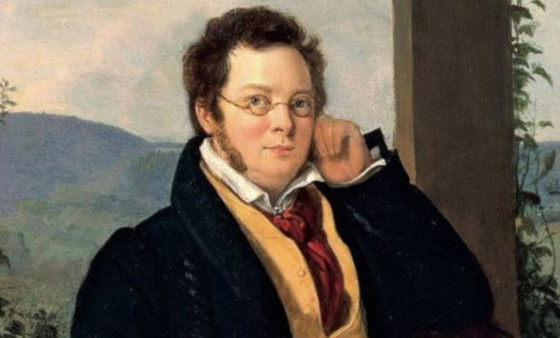 Миниатюрный шедевр австрийского композитора Франца Шуберта на протяжении вот уже почти 2 веков любим публикой и исполнителями во всем мире. Необыкновенно трогательная мелодия находит отклик в душе, как профессионального музыканта, так и любителя, не знающего нот.Музыка написана в Австрии, куда композитор отправился в качестве аккомпаниатора, желая заработать деньги, т.к. был беден. 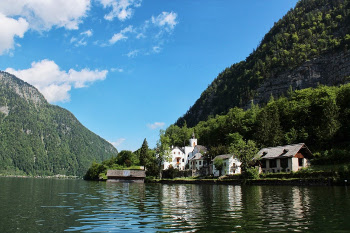  Живописные окрестности северной природы, скалистый берег озера, окружающая его горная гряда вдохновляли многих поэтов, композиторов и других творцов, приезжающих сюда специально. Огромное впечатление все это произвело и на Шуберта.Здесь ему захотелось написать музыку на стихи невероятно популярного в те времена Вальтера Скотта.Это романтическая песнь юной девы, мольба о помощи, просьба укрыть от тяжелых невзгод, «сурового моря жизни», полная иносказаний и аллегорий. Такова же и музыка – романтичная, тонкая, прекрасная.Музыка «Аве Мария» - камерная, лиричная, возвышенная. Вступительные аккорды, напоминающие мерное покачивание лодки, настраивают на спокойный, умиротворенный лад. А мелодия возносит к нездешним местам, в мечты о не земном.Ее можно услышать в кинофильмах, рекламе, даже компьютерных играх. Вот лишь неполный перечень:«Короткое дыхание любви» (Россия, 1992), где звучит обработка мелодии для электрогитары в исполнении Виктора Зинчука;«Крестный отец 3» (США, 1990);«Иди и смотри» (СССР, 1985);«1+1» (Испания, 2014);«Одноклассники» (США 2014);российский телесериал «Кухня» (СТС);м/ф «Фантазия» Уолта Диснея (США, 1940);советский мультфильм 1972 года, посвященный жертвам войны во Вьетнаме;анимационный фильм «Ранго» (США 2011);«Сбежавшая невеста» (США 1999).